          Year Group:    3                             Week beginning: 01.06.2020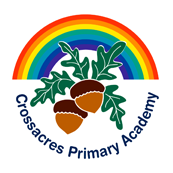 DayMaths ActivitiesTopic: FractionsEnglish ActivitiesTopic: Diary entryOther Subject ActivitiesMondayTeacher TrainingTeacher TrainingTeacher TrainingTuesdayTeacher TrainingTeacher TrainingTeacher TrainingWednesdayTTRS https://play.ttrockstars.com/auth/school/studentIn Focus: What is a fraction?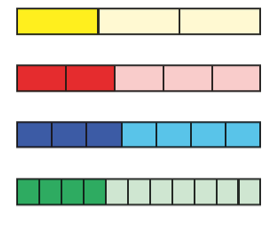 Problem: Can I understand what a fraction is? https://www.bbc.co.uk/bitesize/articles/zd8mt39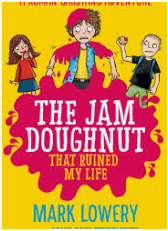 Prediction: What do you think this book is about? Why do you think that?Let’s read the blurb: ‘My name’s Roman Garstang and my life was completely ruined by a single doughnut. Take one jam doughnut, one flying jelly fish and one class lunatic and what do you get? Just another disastrous week in the life of Roman Garstang!’Has your opinion changed? Why?What word tells you that Roman’s life isn’t so great?ScienceStates of MatterWhat are states of matter? https://www.bbc.co.uk/bitesize/articles/z6j2mfrCan you find out about their particles?Key words: solid, liquid and gas.ThursdayTTRS https://play.ttrockstars.com/auth/school/studentIn Focus: Identifying a fraction. Can you identify what is shaded out of how many?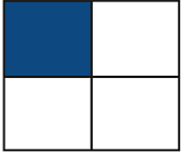 Problem: Can I identify the fraction shaded?https://www.bbc.co.uk/bitesize/articles/zkmg47hWritingRoman’s life isn’t so great. I’m guessing if he were to write a diary entry about his day it would be full of awful things happening to him.Can you remember what a diary entry is and what the features are?https://www.bbc.co.uk/bitesize/articles/z6yxt39Task: Can I write a diary entry?It can either be based on a day in Roman’s life (make it up)It can be about your day (you can make this as disastrous as you like)It can be one of the activities on the link above.History Ancient Who were the Ancient Greeks?https://www.bbc.co.uk/bitesize/topics/z87tn39/articles/zxytpv4Can you write a fact file about the ancient greeks? FridayTTRS https://play.ttrockstars.com/auth/school/studentIn Focus: Counting in tenths: How many tenths is this chocolate bar split into? 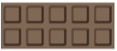 Can you count in tenths? 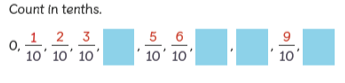 Problem: Can I count in tenths? https://www.bbc.co.uk/bitesize/articles/zmcny9qSPAGSpelling:accident accidentally actual actually address answerappear arrive believe bicyclePunctuation:https://www.topmarks.co.uk/Flash.aspx?e=spelling-grammar05Grammar:https://uk.ixl.com/ela/year-3/is-the-sentence-in-the-past-present-or-future-tenseArt/DTCan you draw or make an Ancient Greek building?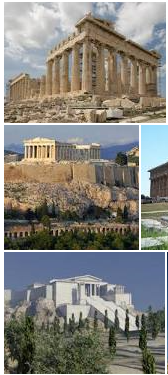 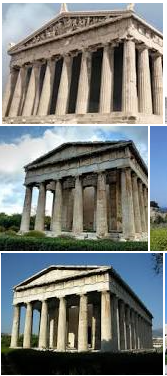 